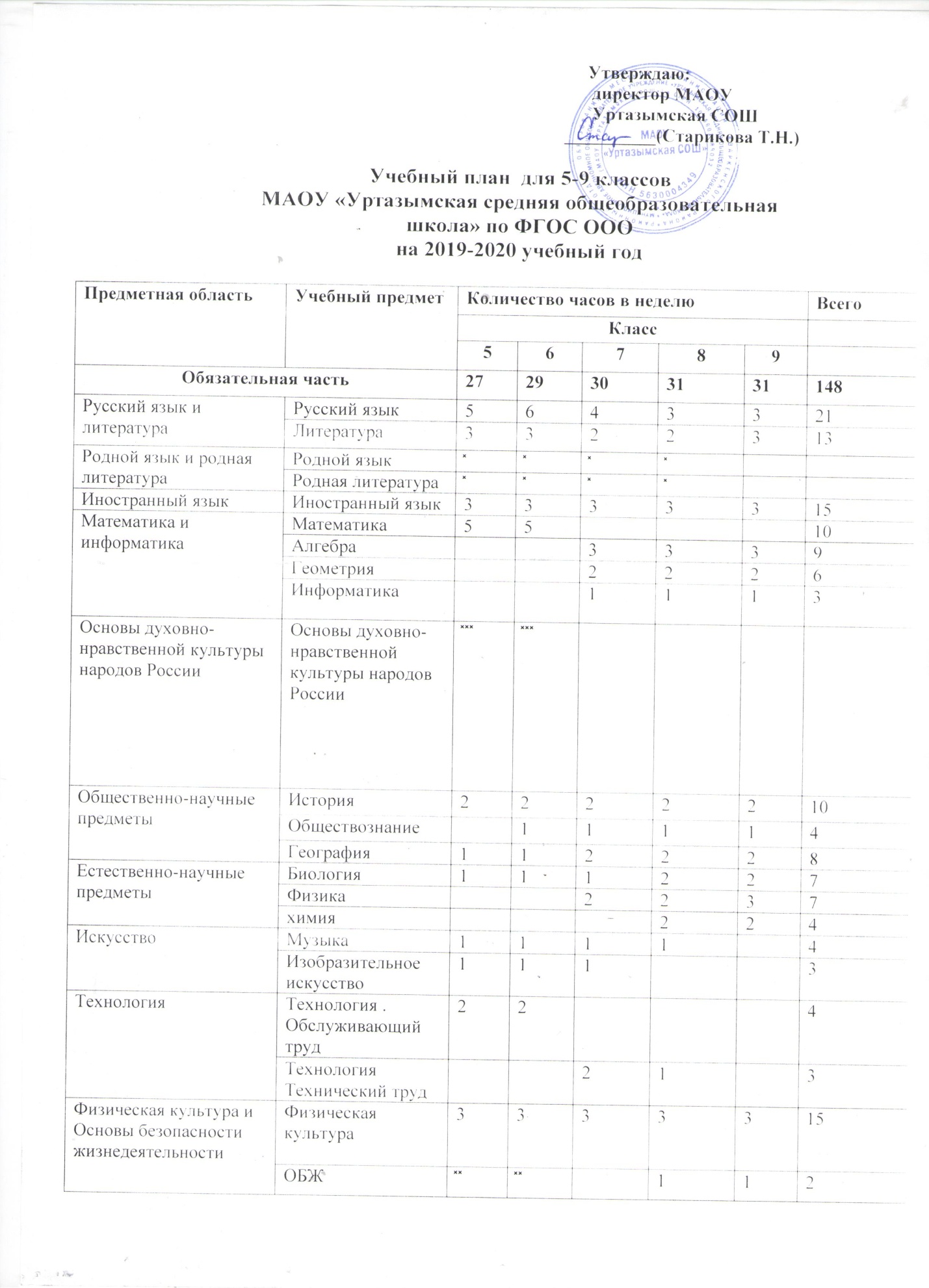 ̽ в 7-9 классах На учебный  предмет  «Родной язык» из школьного компонента выделяется по 1 часу. В 5,6 классах по 2 часа интегрируется в учебный предмет «Русский язык». «Родная литература»  интегрируются в учебный предмет «Литература» в 5-8 классах, а в 9 классе «Родная литература» реализуется за счет школьного компонента (1 час) ( письмо Министерства образования и науки РФ от 9.10.2017 №ТС- 945\08 «О реализации прав граждан на получения образования на родном языке»)̽ ̽ В 5,6,7 классах учебный предмет Основы Безопасности Жизнедеятельности  интегрируется в учебный предмет «Физическая культура»̽ ̽ ̽ Учебный курс Основы духовно- нравственной культуры народов России в 5,6 классах реализуется за счет  внеурочной деятельности.****Учебный курс «Предпрофильная подготовка» реализуется  интегрируется в учебные предметы: литература- 7ч, немецкий язык-14 ч, информатика и ИКТ-5ч, география-5ч, физика-5ч, биология-5ч, химия-5ч, ОБЖ-15ч, физическая культура-7ч.-На учебный предмет «Информатика» из школьного компонента выделяется по 1 часу в 5,6 классах.Часть, формируемая участниками образовательных отношений212229Родной язык111Обществознание1Географическое краеведение1Биология1Родная литература1Информатика11Всего за неделю2930323333